Demande d’intervention BRICOBUS solidaire pour vos petits travaux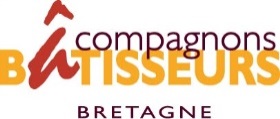 A envoyer par mail à : bricobus35@compagnonsbatisseurs.eu - 06.99.15.82.72ou à déposer au 6 allée de Brno les mercredis entre 13h30 et 17h00Nom : 	Prénom : 	Adresse : 	Téléphone :	 Mail :	Type d’intervention :Descriptif des travaux :Date de la demandeOrienté parLocataire ou PropriétaireNom du bailleurAménagementDécorationPlomberieÉlectricitéSerrurerieVitrerieAutre